Załącznik Nr 4. Oświadczenia wnioskodawcy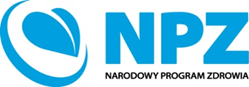 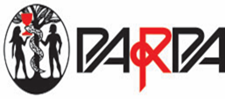 Państwowa Agencja Rozwiązywania Problemów AlkoholowychAl. Jerozolimskie 15502- 326 WarszawaWnioskodawca:………………………………………………(pełna nazwa/firma, adres, w zależności od podmiotu: NIP/PESEL, KRS/CEiDG)reprezentowany przez:………………………………………………………………(imię, nazwisko, stanowisko/podstawa do reprezentacji)(miejsce i data)Oświadczenia wnioskodawcy składane na potrzeby konkursu o udzielenie dofinansowania na realizację zadania z zakresu zdrowia publicznego, składany na podstawie art. 88 ust. 6 ustawy z dnia 19 listopada 2009 r. o grach hazardowych (Dz. U. z  2016 r.  poz. 471) oraz zgodnie z § 3 ust. 1 rozporządzenia Ministra Zdrowia z dnia 4 stycznia 2016 r. w sprawie szczegółowych warunków uzyskiwania dofinansowania realizacji zadań z zakresu ochrony zdrowia, trybu składania wniosków oraz przekazywania środków Funduszu Rozwiązywania Problemów Hazardowych (Dz. U. z 2016 r. poz. 24)Oświadczam, że: w stosunku do ……………………………………(wpisać nazwę podmiotu składającego wniosek) nie stwierdzono niezgodnego z przeznaczeniem wykorzystania środków publicznych;nie byłem(am) karany(a) ukarana za umyślne przestępstwo lub umyślne przestępstwo skarbowe oraz nie orzeczono wobec mnie zakazu pełnienia funkcji związanych z dysponowaniem środkami publicznymi;……………………………………….(wpisać nazwę podmiotu składającego wniosek) jest jedynym posiadaczem rachunku, na który zostaną przekazane środki, i zobowiązuje się go utrzymywać do chwili zaakceptowania rozliczenia tych środków pod względem finansowym i rzeczowym;kwota środków przeznaczona zostanie na realizację zadania zgodnie z wnioskiem i w tym zakresie zadanie nie będzie finansowane z innych źródeł;………………………………….. (wpisać nazwę podmiotu składającego wniosek)  jest podmiotem uprawnionym do składania wniosków w konkursie zgodnie z § 2 Ogłoszenia o konkursie tj. podmiotem, którego cele statutowe lub przedmiot działalności dotyczą spraw objętych zadaniami z zakresu zdrowia publicznego określonymi w art. 2 ustawy z dnia 11 września 2015 r. o zdrowiu publicznym (Dz. U. poz. 1916), w tym organizacje pozarządowe i podmioty, o których mowa w art. 3 ust. 2 i 3 ustawy z dnia 24 kwietnia 2003 r. o działalności pożytku publicznego i o wolontariacie (Dz. U. z 2016 r. poz. 1817, z późn. zm.).…………….……. (miejscowość), dnia ………….……. r. 							…………………………………………       (podpis osoby uprawnionej do reprezentowania podmiotu składającego wniosek)